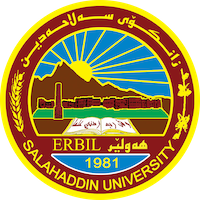 Academic Curriculum Vitae 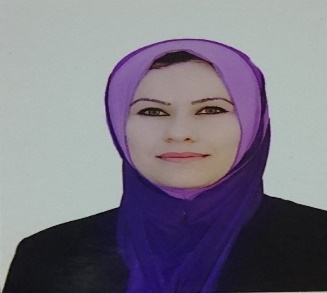 Personal Information:Full Name: Dr. Parween Muhammad Kareem Rozbiany               Academic Title: Lecturer Email: (university email): parween.kareem@su.edu.krd  Mobile: 07504684880Education:Employment:Teaching experience:Research and publicationsFunding and academic awards List any bursaries, scholarships, travel grants or other sources of funding that you were awarded for research projects or to attend meetings or conferences.Professional Social Network Accounts:List your profile links of ReserchGate, LinkedIn, etc.Dr. Parween Muhammad Kareem RozbianyHorticulture DepartmentUniversity of Salahaddin Mobile: 07504684880E-Mail: parween.kareem@su.edu.krdDegrees DepartmentUniversityCountry Date of Completion  BSc Plant production   Salahaddin Kurdistan  Region/   Iraq  2005 Diploma MSc Horticulture   Salahaddin Kurdistan  Region/   Iraq  2010 PhD Horticulture    Salahaddin Kurdistan  Region/   Iraq  2020YearDepartmentCollageUniversity2005Plant ProductionAgricultureSalahaddin University2008-2010HorticultureAgricultureMaster student  Salahaddin University2015-2020HorticultureAgricultural Engineering SciencesPhD student Salahaddin UniversityDepartmentStageCourse TeachingNo.Food TechnologyUndergraduate / Second stagePostharvest TechnologyHorticultureUndergraduate / Fourth stagePostharvest TechnologyHorticultureUndergraduate / Third stagePome fruits and Stone fruitsHorticultureUndergraduate / Third stageMiscellaneous and Nut Fruit Trees HorticultureUndergraduate / Third stageOrganic AgricultureHorticultureUndergraduate / Third stageDeciduous Trees 2HorticultureUndergraduate / Fourth stageViticultureHorticultureUndergraduate / Fourth stageSmall FruitsHorticultureUndergraduate / Fourth stageEvergreen Fruit ProductionHorticulturePostgraduateAdv. Deciduous TreesNoResearch TitleResponse of Two Cultivars of Strawberry Using Cultivated with Soil and Hydroponic Culture.Influence of Calcium Foliar Application to Increase Growth and Yield of Two Strawberry Cultivars (Fragaria x ananassa Duch.).The photoperiods influence on two cultivars growth and yield of strawberry plant.Influences of Humic acid and Seaforce on Olive Trees Growth (Olea europaea L.). Responses of Pistachio Seedlings (Pistacia vera) to Foliar Yeast and Zn Application.Foliar Application Influence of Boron, Seaweed and Yeast extracts on the Growth and Yield of Strawberry (Fragaria × ananassa Duch.) plants.Response of Local Sour Orange (Citrus aurantium L.) Seedlings to two Bio StimulatorsProfile linkSocial AccountNo.https://scholar.google.com/citations?hl=en&user Google Scholarhttps://www.researchgate.net/profile/Parween-RozbianyReserchGatehttps://www.linkedin.com/in/parween-rozbiany- LinkedInhttps://orcid.org/0000-0002-5508-3582 Orcid